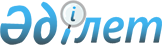 О повышении размеров социальных выплат из Государственного фонда социального страхования с 1 января 2023 годаПостановление Правительства Республики Казахстан от 16 ноября 2022 года № 906
      Примечание ИЗПИ!Вводится в действие с 01.01.2023.
      В соответствии с подпунктом 3) статьи 8 Закона Республики Казахстан "Об обязательном социальном страховании" Правительство Республики Казахстан ПОСТАНОВЛЯЕТ:
      1. С 1 января 2023 года произвести повышение размеров социальных выплат из Государственного фонда социального страхования на случаи утраты трудоспособности и потери кормильца, назначенных до 1 января 2023 года, на 8,5 процента от размера получаемых социальных выплат.
      2. Настоящее постановление вводится в действие с 1 января 2023 года и подлежит официальному опубликованию.
					© 2012. РГП на ПХВ «Институт законодательства и правовой информации Республики Казахстан» Министерства юстиции Республики Казахстан
				
      Премьер-МинистрРеспублики Казахстан 

А. Смаилов
